Instrukcija iššokančių langų blokavimo išjungimuiNaršyklės įrankių juostoje skiltyje „Įrankiai“ pasirinkite „Interneto parinktys“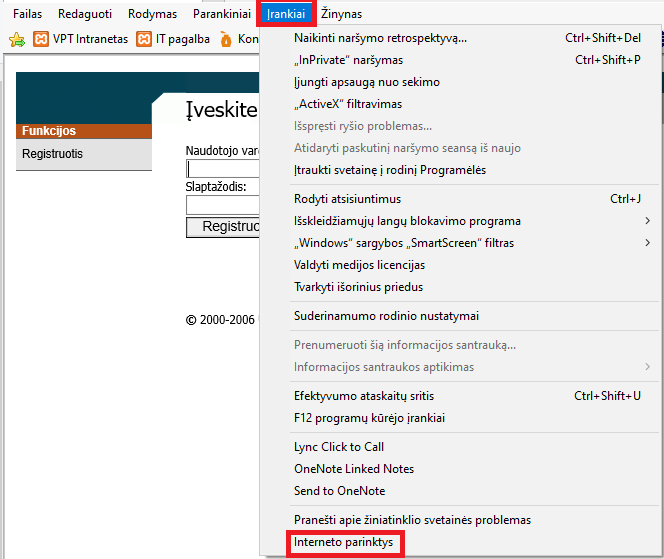 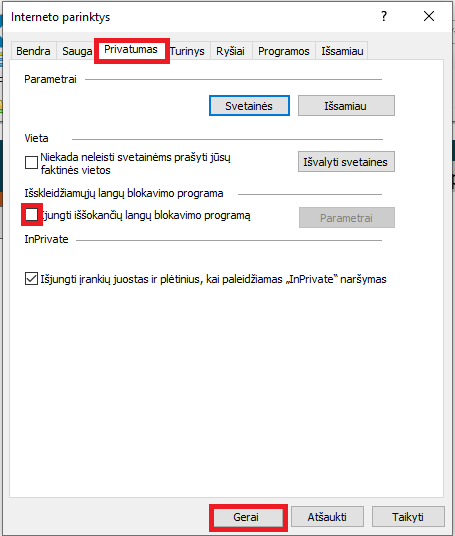 